CURRICULUM VITAENARINDER		                                                               E-mail: - narinder-394607@2freemail.com CAREER SUMMARY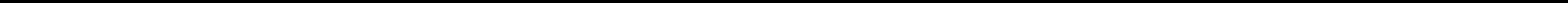 My objective is to bring success to the company by employing effective supervision in the maintenance of structure, equipment, systems, and processes of the company. In order to do this, I aim on being a fair and competent leader and impart my expertise in assessing, installing, repair and maintenance of mechanical, ventilation, electrical, refrigeration and other related systems. I have honed my abilities in delegating appropriate tasks, inspecting outputs, and providing necessary guidance and modifications to maintenance employees during my years of experience as a maintenance supervisor. I am confident that my objectives can be achieved and that I will be able to contribute positively to the company. ACADEMIC QUALIFICATION:-Diploma in Electrical Engineering from U.N.S Institute of engineering technology Jaunpur2005 to 2008 with 67.5% (attested by Ministry of external affairs INDIA AND UAE)10+2 pass from HPSEB 2005 with 53.40%10th pass from HPSEB in 2003 56%Skills Highlights                                                                                                                                                              1.Electrical troubleshooting                                2.   Utility 3.Mechanical troubleshooting                            4.   Refrigeration Chillers HVAC 5.Installations and Erection                                6.   Electrical drawing & PLC7. WTP & STP DM                                              8.   BoilerElectrical Maintenance supervisor         January 2019 to till LAOS ITALIAN COMPANY Monitor and handle all maintenance activities batching plant Chillers Plant, Ice Plant,  Electrical and mechanical section with maintenance teamAbility to troubleshoot electrical and mechanical faultsAbility to manage maintenance expenses within assigned budgetEnsured that maintenance staff followed safety procedures.Ensured that equipment are periodically inspected and maintained in good working condition.Developed preventive maintenance program to avoid any breakdowns.Recommended modifications to equipment to improve performances and safety.Maintained adequate stock of spare parts.Maintained accurate records of inspections, maintenances Electrical Maintenance supervisor               January 2017 to  December 2018Dubai U.A.EDuty and Responsibility: - Monitor and handle all maintenance activities batching plant Chillers Plant, Ice Plant, KTI or SNOWKEY Electrical and mechanical section with maintenance teampractices to reduce waste and downtime.Developed schedules to complete work within deadlines.Rectified technical issues promptly and escalated to management when needed.Supervised installation, inspection and maintenance operations.Maintained safe working environment for staff. Worked with Engineers to address equipment breakdowns in a quick manner.Ensured that maintenance staff followed safety procedures.Ensured that equipment are periodically inspected and maintained in good working condition.Developed preventive maintenance program to avoid any breakdowns.Recommended modifications to equipment to improve performances and safety.Have deep knowledge of computer work on systems CANIAS And SAP etc.  Plant maintenance foreman                               December .2013. to December. 2016Duty and Responsibility: - Monitor responsibility of Chiller Plant, Ice KTI and SNOWKEY Electrical and mechanical and maintenance team Responsibility for the operation, maintenance, repairing, troubleshooting of chiller ice plant and concrete batching plant Maintained adequate stock of spare parts.Maintained accurate records of inspections, maintenance and repairs.Implemented best practices to reduce waste and downtime.Developed schedules to complete work within deadlines.Rectified technical issues promptly and escalated to management when needed.Supervised installation, inspection and maintenance operations.Maintained safe working environment for staff.Worked with Engineers to address equipment breakdowns in a quick manner.Plant Maintenance foreman                                                    October 2010 to 15 December. 2013.Duty and Responsibility: -Responsibilities to operation, maintenance & troubleshooting of Chillers, cooling tower WTP STP Boiler Air Compressors and chilled water line and storage tank Responsibility of the HVAC system to maintain the temperature of the production aria Preventive maintenance, servicing and overhauling all the chillers units Responsibility for the operation, maintenance, repairing, troubleshooting any brand / type of compressor. Preventive maintenance and servicing chillers, cooling tower, air-handling units and electrical, mechanical, electronic component.Maintained adequate stock of spare parts.Maintained accurate records of inspections, maintenance and repairs.Plant Maintenance Technician                                                   December .2008 to 5 October . 2010in Maintenance DepDuty and Responsibility: -Schedule wise servicing of the external units, checking the HVAC  Chillers. Maintain the temperature of the production areas and stores products.Maintenance & servicing chiller air-compressor, boiler, generator, water treatment plant.Maintenance & troubleshooting processing plant mechanical & Electrical work           Responsibility of the external units servicing, lubricating of all moving parts, checking and adjustment of the all drive belts and drainage line.I have the ability to read electrical control wiring diagram and mechanical diagram            Personal detailDate of birth           07/06/1986Marital status           marriedSex                           MaleNationality               IndianLanguage                 Hindi, EnglishDriving license        GCC UAE Dubai license       Hobbies: - Reading book & playing cricket, kabaddiI hereby declare that all the above statements are true with best of my knowledge & behalf. Date…                                                         Narinder 